Мастер-класс «Вытынанка. Озорная парочка»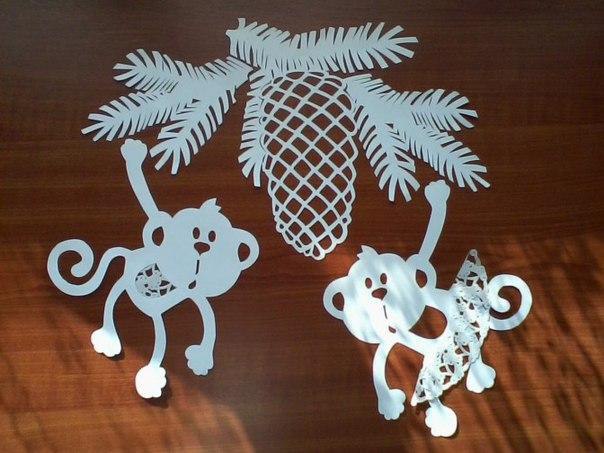 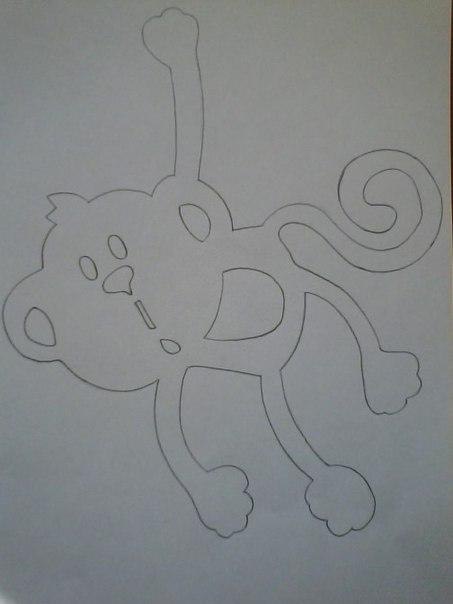 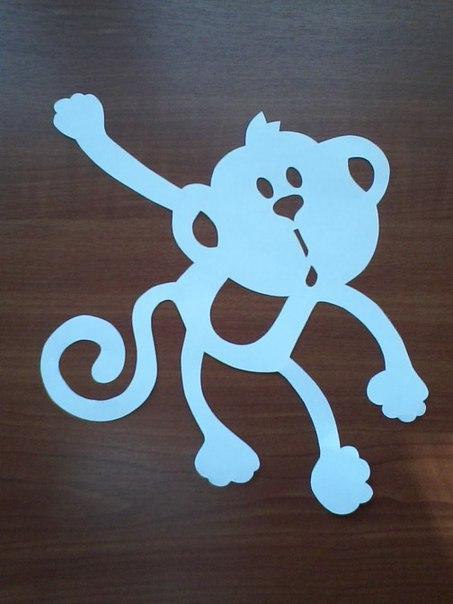 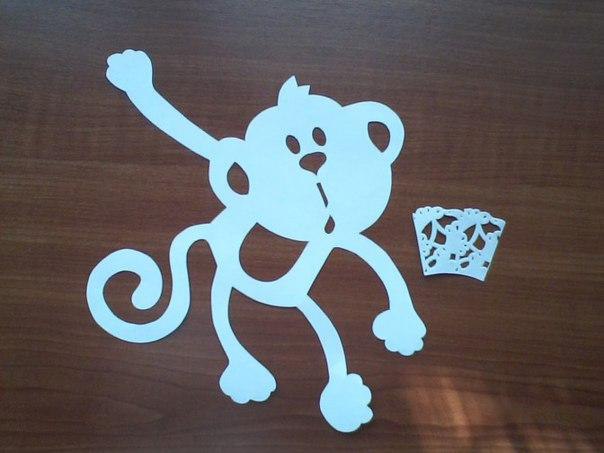 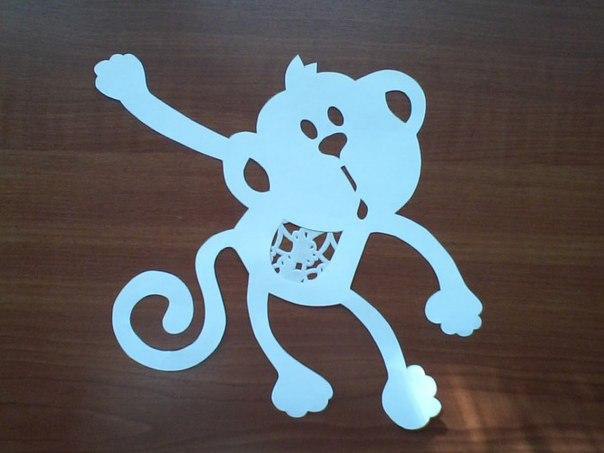 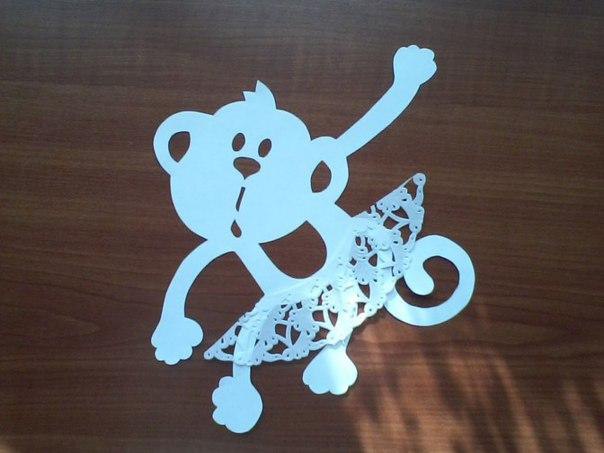 